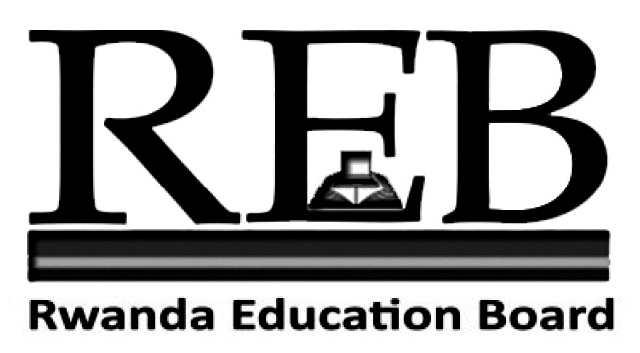 SENIOR TWO END OF YEAR EXAMINATIONS, 2019SUBJECT: GEOGRAPHY DURATION: 2 HOURSINSTRUCTIONS:Write your names and class on the answer booklet Do not open this question paper until you are told to do so.3) This paper has TWO sections A and B        SECTION A:  Attempt all questions.                         	  (50 marks)       SECTION B: Attempt all questions.                                   (50 marks)    4)  Use a blue or black pen.SECTION A:  This section is compulsory.  (50marks) 1) At Dar-es-Salaam 40◦E time is 12pm, what is the time at                              Ecuador 40◦E?                                                                            (2marks)       2) State three the factors that influence the growth of urban centers                                  in Rwanda.                                                                                    (3marks) 3) What are the characteristics of intrusive igneous rocks?                (3marks) 4) Describe how overgrazing causes soil erosion.			             (3marks) 5) How do sediments turn into sedimentary rock?                 	            (4marks) 6) Give and explain the economic importance of Fish to man.           (4marks) 7) How does faulting cause earthquakes?                                          (3marks) 8) Using examples of places you have studied describe the physical                    factors that cause areas to be sparsely populated.                      (4marks) 9) Why is folding and one of the main leading causes of                                  earthquakes?                                                                                  (3marks)10) Using examples describe three ways in which food supply can be                      increased.                                                                                       (3marks)  11) State the Similarities and differences between a normal fault and                          a reverse fault.                                                                           (4marks)12 a) State the difference between a renewable and a non-renewable            resource and give an example of each.                                      (4marks)13a) What are the difference between a wholesale trade and retail trade.(4marks)     b)Explain the problems that Rwanda faces in carrying out overseas                    trade.                                                                                           (6marks)        Section B: Attempt all questions.(50marks)14 a) What is meant by the “epicenter” of an earthquake?                    (2marks)     b) Name and describe the types of stress that can occur in the                     Earth’s crust.                                                                              (8marks)15 a) What is the difference between commercial farming and subsistence farming?                                                                                      (4marks)     b) Describe the reasons for modernization of agriculture in Rwanda.6marks)   16 a) What are the endogenetic processes?                                          (2marks)     b)Using examples, explain the advantages and disadvantages of                          folding to man.                                                                        (8marks)17 a) Define the following terms: Deforestation.                                                                      (2marks)        (ii) Forestry.                                                                                      (2marks)b) Imagine that you have been appointed as specialist in charge                             of Forest conservation in Rwanda, what measures would you put                          in place to protect and preserve forest lands.                             (6marks)18) a) Describe how the following features are formed:        (i) An anticlinal fault.      						             (3marks)        (ii) An overthrust fold.  						              (3marks)      b) Explain four negative influence of vulcanicity on the physical and                     human environment.                                                                   (4marks)